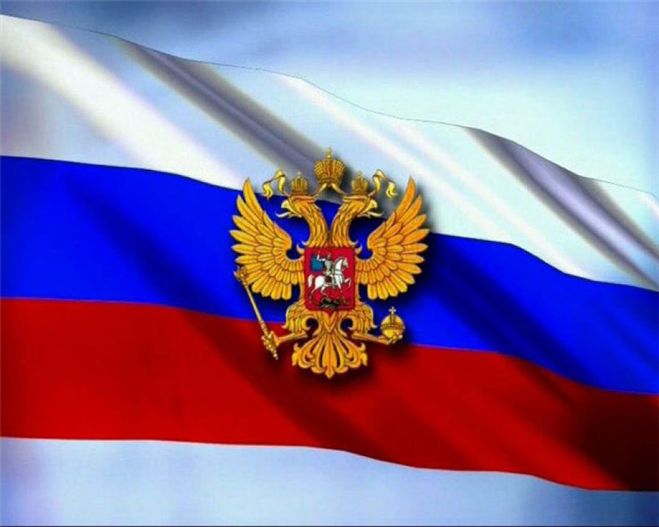 Урок по избирательному праву.Урок – практикум в 10 классе. «Выборы президента»Проводится как обобщающий урок после изучения темы №1 «Основы избирательной системы» в рамках изучения Избирательного права.Урок проведен в октябре 2015г.                                  Зубанова Любовь Александровна.                   Учитель обществознания   МКОУ «Варгашинская СОШ №3»        8-909-17-27-4002016 гоУрок в 10 классе «Выборы Президента РФ» 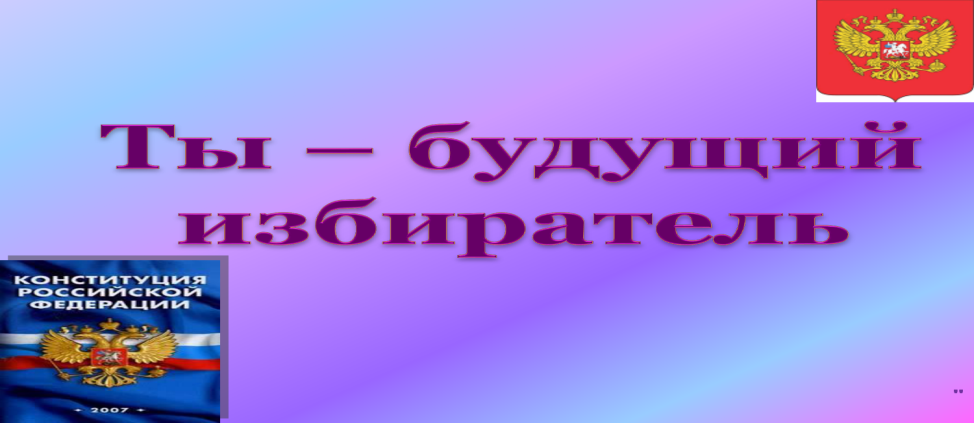 Ключевые слова:  принципы проведения выборов, содержание урока – практикума.Цели и задачи:         Раскрыть главную цель выборов в современной России, основные принципы проведения выборов главы государства на основе анализа статей Конституции РФ и Федерального закона «О выборах Президента РФ»;         Развивать умения учащихся сравнивать, высказывать свою точку зрения по предложенным вопросам, анализировать документы;         Способствовать воспитанию чувства патриотизма и гражданского самосознания.           Эпиграф к уроку: «Свободна возможна только при демократии, т.е. при доступном для всех участии  в волеизъявлении» (К.Ясперс, немецкий философ).             Учащиеся получают выдержки из Конституции РФ и Федерального закона «О выборах Президента РФ», тесты «Я -- Президент» и для закрепления темы урока.              Методы работы: репродуктивные, исследовательские, творческие, интерактивные.             Тип урока: урок – практикум.              План урока:1.Фронтальная беседа с учащимися по пройденной теме «Политические режимы».2.Роль выборов в современной России.3.Избирательное право.4.Выборы  Президента  Российской Федерации.  1.  Вопросы для беседы:Что такое демократия и каковы ее основные признаки?Является ли демократия идеальным политическим режимом?Что такое либеральная демократия?Каковы особенности нынешней российской демократии?Учитель ставит цели и задачи урока, знакомит учащихся с вопросами, которые  написаны на доске, а также определяет основные формы работы на уроке.     2.Учитель отмечает, что участие в выборах – проявление политической и правовой зрелости каждого взрослого человека. Вряд ли можно назвать  настоящим гражданином того, кто в день выборов отсиживается дома. Выборы – важнейший институт демократического государства. Это испытанный способ обретения правительством доверия и поддержки народа. Учащимся предлагается раскрыть смысл высказывания К.Ясперса.     Учащиеся работают с учебным пособием, делают вывод об основных принципах демократических выборов и записывают их в тетрадь: народовластие,  равноправие, свобода и добровольность, открытость и гласность.      Используя словари, раскрывают понятия «выборы», «гласность», «референдум», «избиратель».      	3.Учитель отмечает, что избирательное право включает:	а) избирательные права граждан;	б) нормы права, обеспечивающие справедливость участия граждан в управлении страной.	Демократичность выборов в России обеспечивается Конституцией РФ и соответствующими Федеральными законами: «О выборах депутатов Государственной Думы», «О выборах Президента Российской Федерации». «О референдуме Российской Федерации» и другими.	Учащиеся работают со статьями 32  и 81 Конституции РФ.	Вопросы:В чем суть избирательных прав граждан?Кто не имеет права избирать и быть избранным?На основе какого избирательного права избиратели участвуют в  выборах?Как осуществляется голосование в  день выборов?      В ходе работы с документами и ответов на вопросы учащиеся объясняют  сущность всеобщего, равного прямого избирательного права и тайного голосования.Затем работа организуется по группам: учащимся предлагается интерактивное  упражнение «Займем позицию».       Каждая группа получает листок с положением, в ходе обсуждения которого необходимо занять позицию «за» или «против» и привести 2-3 аргумента в ее защиту.	Положение 1:  работающие граждане должны иметь на выборах по два голоса, а пенсионеры, домохозяйки, учащиеся – по одному голосу.	Положение 2:  выборы должны быть открытыми, т.е. избиратели голосуют не тайно, а подписанными бюллетенями.	Положение  3: участие в выборах должно быть обязательными под угрозой штрафа.	После обсуждения и подведения итогов интерактивного упражнения можно перейти к следующему вопросу урока.        4.Учащиеся работают самостоятельно по группам со статьями Федерального закона «О выборах Президентами Российской Федерации» Каждая группа получает по два вопроса к документу.	Вопросы:В чем заключаются свобода и добровольность участия граждан РФ в выборах Президента РФ?С какого возраста граждане РФ могут избирать Президента РФ?Кто может быть избран Президентом РФ?Кто имеет права быть избран Президентом РФ?На какие органы власти возлагаются подготовка и проведение выборов Президента РФ?Какова роль избирательных комиссий в проведении демократических выборов?Ответы учащихся на вопросы могут быть кратко записаны в тетрадях.Далее учащиеся также работают по группам. Каждая группа составляет список качеств, которыми должен обладать кандидат в Президенты РФ. Затем сравнивает свой список со списком качеств государственного деятеля, составленными по результатам социологического опроса (профессионализм, информированность, обладание политической интуицией, способность воспринимать и выражать интересы широких народных масс, способность  словами и действиями  увлечь за собой людей, честность и порядочность).Вопросы к группам:Чем отличается ваш список?Есть ли в вашем списке качества, противоречащие качествам в списке, составленном по данным  социологического опроса?Затем учащиеся закрепляют изученный материал, выполняя тесты.Тесты для закрепления знаний по теме урокаКак называется право быть избранным в органы государственной власти?а)  активное избирательное правоб) пассивное избирательное правов) классическое избирательное правоКакие из перечисленных должностей являются выборными?а) Президент РФб) министрв) директор школыг) мэр городаНе моложе какого возраста гражданин РФ может быть избран Президентом РФ?а) 40 летб) 30 летв) 35 летС какого возраста гражданин РФ имеет право быть избирателем?а) 16 летб) 18 лет в) 21 годаКак называется всенародное голосование, проводимое для выявления отношений всех избирателей стираны к важнейшим вопросам общественной  жизни? а) ратификацияб) свободные выборыв)  референдумКто является Верховным Главнокомандующим Вооруженными Силами Российской Федерации?а) министр обороны РФб) Председатель Правительства РФв)  Президент РФИтоговые вопросы для повторения темы урока:Что вы изучали на уроке?Чему научились?Что, по-вашему, мешает россиянам активно участвовать в выборах?Что может изменить отношение к выборам?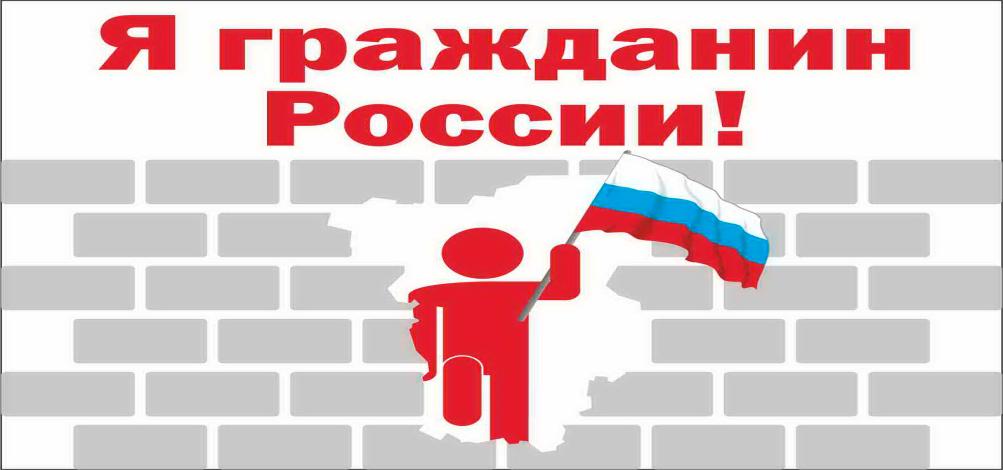 